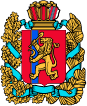 АДМИНИСТРАЦИЯ УСТЬ-КЕМСКОГОСЕЛЬСОВЕТА ЕНИСЕЙСКОГО РАЙОНА КРАСНОЯРСКОГО КРАЯПОСТАНОВЛЕНИЕ30.07.2021г                      пос. Усть-Кемь                                                   № 23-п О назначении собрания граждан по вопросу реализации в 2022 году мероприятий по комплексному благоустройству территорий Красноярского края         В соответствии с Федеральным законом от 06.10.2006 №131-ФЗ « Об общих принципах организации местного самоуправления в Российской Федерации», на основании ст.39.1. Устава Усть-Кемского сельсовета Енисейского района ПОСТАНОВЛЯЮ:    1.   Назначить  собрания граждан по вопросу реализации в 2022 году мероприятий по комплексному благоустройству территорий Красноярского края, на 17 августа 2021 года в 15-00 часов в здании МБУК (Сельский дом культуры» находящего по адресу: Российская Федерация, Красноярский край, Енисейский район, пос. Усть-Кемь, ул.Калинина 5.   2.   Назначить председательствующим слушаний главу Усть-Кемского сельсовета Марсал Александра Ивановича.  3.    Назначить секретарем слушаний ведущего специалиста  администрации Усть-Кемского сельсовета Попова Романа Анатольевича .  4.Методические материалы по комплексному благоустройству территорий и уведомление для сбора замечаний и предложений, размещены на  официальном интернет администрации Усть-Кемского сельсовета.5.	Контроль исполнения настоящего постановления оставляю за собой. 6.	Постановление вступает в силу со дня его официального опубликования в «Усть-Кемский Вестник».ГлаваУсть-Кемского сельсовета                                                  / А.И. Марсал/